15. heti gridProgramok műsorkezdéstől - 12 óráig Programok 12 órától - 18 óráig (14.)Programok 18 órától - műsorzárásig (14.)Hétfő 2019.04.08Kedd 2019.04.09Szerda 2019.04.10Csütörtök 2019.04.11Péntek 2019.04.12Szombat 2019.04.13Vasárnap 2019.04.14Hétfő 2019.04.08Kedd 2019.04.09Szerda 2019.04.10Csütörtök 2019.04.11Péntek 2019.04.12Szombat 2019.04.13Vasárnap 2019.04.14Hétfő 2019.04.08Kedd 2019.04.09Szerda 2019.04.10Csütörtök 2019.04.11Péntek 2019.04.12Szombat 2019.04.13Vasárnap 2019.04.14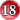 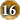 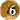 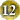 